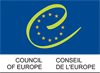 Additional Protocol to the European Social Charter Providing for a System of Collective ComplaintsStrasbourg, 9.XI.1995Charter
Additional Protocol
Amending Protocol
European Social Charter (Revised)
Explanatory Report
Français
TranslationsSocial Charter WebsitePreambleThe member States of the Council of Europe, signatories to this Protocol to the European Social Charter, opened for signature in Turin on 18 October 1961 (hereinafter referred to as "the Charter"),Resolved to take new measures to improve the effective enforcement of the social rights guaranteed by the Charter;Considering that this aim could be achieved in particular by the establishment of a collective complaints procedure, which, inter alia, would strengthen the participation of management and labour and of non-governmental organisations,Have agreed as follows:Article 1The Contracting Parties to this Protocol recognise the right of the following organisations to submit complaints alleging unsatisfactory application of the Charter:international organisations of employers and trade unions referred to in paragraph 2 of Article 27 of the Charter;other international non-governmental organisations which have consultative status with the Council of Europe and have been put on a list established for this purpose by the Governmental Committee;representative national organisations of employers and trade unions within the jurisdiction of the Contracting Party against which they have lodged a complaint.Article 2Any Contracting State may also, when it expresses its consent to be bound by this Protocol, in accordance with the provisions of Article 13, or at any moment thereafter, declare that it recognises the right of any other representative national non-governmental organisation within its jurisdiction which has particular competence in the matters governed by the Charter, to lodge complaints against it.Such declarations may be made for a specific period.The declarations shall be deposited with the Secretary General of the Council of Europe who shall transmit copies thereof to the Contracting Parties and publish them.Article 3The international non-governmental organisations and the national non-governmental organisations referred to in Article 1.b and Article 2 respectively may submit complaints in accordance with the procedure prescribed by the aforesaid provisions only in respect of those matters regarding which they have been recognised as having particular competence.Article 4The complaint shall be lodged in writing, relate to a provision of the Charter accepted by the Contracting Party concerned and indicate in what respect the latter has not ensured the satisfactory application of this provision.Article 5Any complaint shall be addressed to the Secretary General who shall acknowledge receipt of it, notify it to the Contracting Party concerned and immediately transmit it to the Committee of Independent Experts.Article 6The Committee of Independent Experts may request the Contracting Party concerned and the organisation which lodged the complaint to submit written information and observations on the admissibility of the complaint within such time-limit as it shall prescribe.Article 7If it decides that a complaint is admissible, the Committee of Independent Experts shall notify the Contracting Parties to the Charter through the Secretary General. It shall request the Contracting Party concerned and the organisation which lodged the complaint to submit, within such time-limit as it shall prescribe, all relevant written explanations or information, and the other Contracting Parties to this Protocol, the comments they wish to submit, within the same time-limit.If the complaint has been lodged by a national organisation of employers or a national trade union or by another national or international non-governmental organisation, the Committee of Independent Experts shall notify the international organisations of employers or trade unions referred to in paragraph 2 of Article 27 of the Charter, through the Secretary General, and invite them to submit observations within such time-limit as it shall prescribe.On the basis of the explanations, information or observations submitted under paragraphs 1 and 2 above, the Contracting Party concerned and the organisation which lodged the complaint may submit any additional written information or observations within such time- limit as the Committee of Independent Experts shall prescribe.In the course of the examination of the complaint, the Committee of Independent Experts may organise a hearing with the representatives of the parties.Article 8The Committee of Independent Experts shall draw up a report in which it shall describe the steps taken by it to examine the complaint and present its conclusions as to whether or not the Contracting Party concerned has ensured the satisfactory application of the provision of the Charter referred to in the complaint.The report shall be transmitted to the Committee of Ministers. It shall also be transmitted to the organisation that lodged the complaint and to the Contracting Parties to the Charter, which shall not be at liberty to publish it. 
It shall be transmitted to the Parliamentary Assembly and made public at the same time as the resolution referred to in Article 9 or no later than four months after it has been transmitted to the Committee of Ministers.Article 9On the basis of the report of the Committee of Independent Experts, the Committee of Ministers shall adopt a resolution by a majority of those voting. If the Committee of Independent Experts finds that the Charter has not been applied in a satisfactory manner, the Committee of Ministers shall adopt, by a majority of two-thirds of those voting, a recommendation addressed to the Contracting Party concerned. In both cases, entitlement to voting shall be limited to the Contracting Parties to the Charter.At the request of the Contracting Party concerned, the Committee of Ministers may decide, where the report of the Committee of Independent Experts raises new issues, by a two-thirds majority of the Contracting Parties to the Charter, to consult the Governmental Committee.Article 10The Contracting Party concerned shall provide information on the measures it has taken to give effect to the Committee of Ministers' recommendation, in the next report which it submits to the Secretary General under Article 21 of the Charter.Article 11Articles 1 to 10 of this Protocol shall apply also to the articles of Part II of the first Additional Protocol to the Charter in respect of the States Parties to that Protocol, to the extent that these articles have been accepted.Article 12The States Parties to this Protocol consider that the first paragraph of the appendix to the Charter, relating to Part III, reads as follows:
"It is understood that the Charter contains legal obligations of an international character, the application of which is submitted solely to the supervision provided for in Part IV thereof and in the provisions of this Protocol."Article 13This Protocol shall be open for signature by member States of the Council of Europe signatories to the Charter, which may express their consent to be bound by:signature without reservation as to ratification, acceptance or approval; orsignature subject to ratification, acceptance or approval, followed by ratification, acceptance or approval.A member State of the Council of Europe may not express its consent to be bound by this Protocol without previously or simultaneously ratifying the Charter.Instruments of ratification, acceptance or approval shall be deposited with the Secretary General of the Council of Europe.Article 14This Protocol shall enter into force on the first day of the month following the expiration of a period of one month after the date on which five member States of the Council of Europe have expressed their consent to be bound by the Protocol in accordance with the provisions of Article 13.In respect of any member State which subsequently expresses its consent to be bound by it, the Protocol shall enter into force on the first day of the month following the expiration of a period of one month after the date of the deposit of the instrument of ratification, acceptance or approval.Article 15Any Party may at any time denounce this Protocol by means of a notification addressed to the Secretary General of the Council of Europe.Such denunciation shall become effective on the first day of the month following the expiration of a period of twelve months after the date of receipt of such notification by the Secretary General.Article 16The Secretary General of the Council of Europe shall notify all the member States of the Council of:any signature;the deposit of any instrument of ratification, acceptance or approval;the date of entry into force of this Protocol in accordance with Article 14;any other act, notification or declaration relating to this Protocol.In witness whereof the undersigned, being duly authorised thereto, have signed this Protocol.Done at Strasbourg, this 9th day of November 1995, in English and French, both texts being equally authentic, in a single copy which shall be deposited in the archives of the Council of Europe. The Secretary General of the Council of Europe shall transmit certified copies to each member State of the Council of Europe.